                   А      А     а     а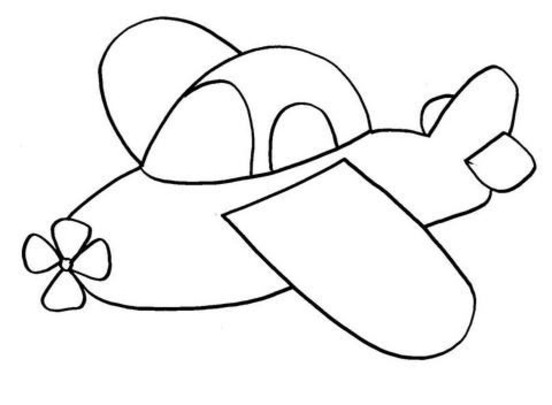 ________________________________________________________________________________________________________________________________________________________________________________________________________________________________________________________________                   А      А     а     а________________________________________________________________________________________________________________________________________________________________________________________________________________________________________________________________